Краткосрочный план по русскому языку 3 четверть 
Урок № 21 ( 85) Имя прилагательное как часть речи, Роль в предложении. Разнообразие лексических значений имён прилагательных. Легенда об Абылае.Ход урокаСамостоятельная работа.Найди в каждом столбике имя прилагательное и составь с ним предложение:Улица                                          Громко                                    СохранитьДобрая                                        Товарищ                                  Далеко                Гулять                                         Думать                                    ОпасноеБыстро                                        Смелый                                   ПриродаОтправлять                                 Ребенок                                   Решил____________________________________________________________________________________________________________________________________________________________________________________Дескриптор:- Находит имя прилагательное и записывает 1-е предложение - 2 б.                                                                                                     - Находит имя прилагательное и записывает 2-е предложение - 2 б.                                                                                                     - Находит имя прилагательное и записывает 3 – е предложение – 2б.                                                                                                    ИТОГО : 6 б.                                                                                                                                                     Приложение 1                                                                                                                                                          Приложение 2План работы с пословицейЧтение пословицыОбъяснить значение непонятных слов и орфограммВыяснить смысл пословицы в целом о чем она ? Чему учит ?                                                                                                                                             Приложение 3                                                                                                                                                         Приложение 4Раздел: Выдающиеся личностиФИО педагогаМуталиева Анара КайратовнаШкола:ШГ № 13 “ЭКОС”Класс: 3Четверть: 3Тема урокаИмя прилагательное как часть речи, Роль в предложении. Разнообразие лексических значений имён прилагательных. Легенда об Абылае.Цели обучения в соответствии 
с учебной программой3.1.1.1 - отвечать на открытые и закрытые вопросы по прослушанной информации, определять основные моменты, фиксировать их3.2.4.1 - определять типы текстов – описание, повествование – по их особенностям3.3.8.1 - различать имена существительные, прилагательные, глаголы, наречия, предлоги и союзы; определять их роль в предложенииЦели урокаУчащиеся смогут просмотреть видеоролик о выдающихся личностях и в парах ответить на вопросы.Смогут определить тип текста. Привести доказательство.Смогут выделять в тексте имена прилагательные.                                                                        Уровень мыслительных навыков1.1Понимание содержания информации/сообщения2.4Определение типов и стилей текста3.8Знание, применениеКритерии оцениванияОтвечает на открытые и закрытые вопросыЧитает текст. Определяет тип текста. Приводит доказательства.Различает имена прилагательные, определяет их роль в предложенииЭтап урокаДействия педагогаДействия ученикаОцениваниеРесурсыНачало урока5 – 7 минутЗадание по 3.1.1.15 – 7 минутСередина урока 5 минутЗадание по 3.2.4.15 минутСоздание положительного эмоционального настроя:Здравствуйте, друзья!Повернитесь все друг к другу,И пожмите руки другу.Руки вверх все поднимите,И вверху пошевелите.Крикнем весело: "Ура!"Урок нам начинать пора!Вы друг другу помогайте,На вопросы отвечайте,Всю работу, что вам дам поделите пополам.Приветствуют учителяОрганизуют свое рабочее место, проверяют наличие индивидульных учебных принадлежностейФООценивание эмоционального состоянияЭмоц. настройНачало урока5 – 7 минутЗадание по 3.1.1.15 – 7 минутСередина урока 5 минутЗадание по 3.2.4.15 минутЛист успехаПросмотр видео о Выдающихся личностях Казахстана Стратегия “Конвертик вопросов”                               1.Введение в новый раздел. - Каких вы узнали выдающихся людей Казахстана ?- Кого вы можете назвать выдающимися личностями ?- Чем они прославились ?- Можно их назвать патриотами своей страны ?- Дадим им характеристику (Работа в паре). Обсудите в парах.- Словами какой части речи мы их охарактеризовали ? ( именем прилагательным) На какой вопрос они отвечают? - Что вы знаете про эту часть речи?                      - Чему мы научимся ? Назовите мне цель урока Минутка чистописания: работа с пословицей – Любовь к Родине героизм рождает.Работа с пословицей по плануЧтение пословицыОбъянить значение непонятных слов и орфограммы в словахВыяснить смысл пословицы, о чем она ? Чему учит ? Открыли тетради, записали число и классная работа и эту пословицу списываем в тетрадь ( открывают тетрадь используя стих).Я тетрадь свою откроюУголочком положу Я друзья от вас не скрою Ручку Я вот так держуСяду прямо не согнусьЗа работу я возьмусь.                         2. Стратегия “Известный человек”Прочитайте о выдающемся человеке, который внёс большой вклад в создание сильного и независимого казахского государства.                           Абылай хан.                                                           Абылай хан был великим полководцем. Об Абылае казахский народ сохранил много легенд. В них прославляются его личная отвага, безмерная смелость, государственный ум. Определите тип текста: описание или повествование. Почему?                             Вспомним все признаки текста- описания.Записывают ФИ на листах успехаДети просматривают видеоролик. Называют знакомых личностей. Дают общее название всем.Отвечают на вопросыУчащиеся читают пословицу, объясняют ее смысл, записывают в тетрадьРабота с учебникомОпределяют тип текстаВспоминают все признаки текста – описанияКО: 2 баллаДескриптор: отвечает на 4 вопроса – 2 баллаОтвечает на 2 вопроса – 1 баллДети с низкой мотивацией: тяжело отвечающие на вопросы, будут иметь поддержку одноклассников ФО : прием    « »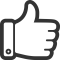 ФО : похвала учителяКО: 2 баллаДескриптор: определяет тип текста – 1 баллПриводит доказательство – 1 баллДети с высокой мотивацией:Смогут доказать, что это текст - описаниеЛисты успеха по кол-ву детейУчебник5 – 7 минутАМО5 минутЧтение стихотворения.                                 Острый меч, да быстрый конь,                    Лук и стрелы.                                                                  По дороге скачет он-                                           Воин смелый.                                                       Какие слова помогли представить меч, коня и воина?                                                                 Что обозначают эти слова?                                          На какой вопрос они отвечают?                                  Как называется эта часть речи?                             Чтение правила на с. 48                              Упр. 2 с. 48 Составить «цепочки».                Вставить пропущенные буквы.                      Выделить окончание прилагательных.Какую же роль играют прилагательные в нашей речи? Стратегия “Признаки предмета” На стенах класса, развешаны какие лексические значения могут иметь имена прилагательные. (Запах, вкус, качества, размер, цвет(окраска), возраст, форма, материал, из которого сделан)Читают стихотворение, называют прилагательные.Отвечают на вопросыЧитают правило.Работают «цепочкой» у доски. Отвечают на вопросы, делают выводы.Каждый учащийся приводит свои примеры прилагательных, относящихся к тому или иному лексическому значению.Все учащиеся задействованы.ФО: прием    « »ФО: похвала учителяФО: реакции учащихся + -ФО: похвала учителяУчебникТетрадьЗадание на 3.3.8.15 минут Стратегия “Расточитель чернил” Самостоятельная работа учащихся.Находят имя прилагательное, составляют предложениеФО: 6 балловКарточкаКонец урокаСтратегия “Отвечай быстро”-  Имя прилагательное обозначает … предмета и отвечает на вопросы: …, …, …, … . В предложении имена прилагательные обычно бывают … членами предложения. Имена … могут обозначать цвет, запах, форму, вкус, размер предмета.- Какие задания Вам помогли достичь ЦУ?Отвечают на вопросыОзвучивают ЦУФО: похвала учителяРефлексияСтратегия «Большой палец». Учащимся предлагается оценить работу друг друга на уроке. Выразить согласие или несогласие (Большой палец вверх – согласен, вниз – не согласен).Домашнее задание:Описать животное, которое Вам больше всего нравится, используя не менее 10 прилагательных.Лист успехаЛист успехаЛист успехаЛист успехаЛист успехаФ.И. ученика(цы)  _____________________________________Ф.И. ученика(цы)  _____________________________________Ф.И. ученика(цы)  _____________________________________Ф.И. ученика(цы)  _____________________________________Ф.И. ученика(цы)  _____________________________________№Виды работДескрипторыБаллФактический балл1Стратегия “Конвертик вопросов”Отвечает на 2 вопроса Отвечает на 2 вопроса1б.1б.2Стратегия “Известный человек”Определяют тип текстаВспоминают все признаки текста – описания1б.1б.3Стратегия “Расточитель чернил”Находит имя прилагательное и составляет 1-ое предложениеНаходит имя прилагательное и составляет 2-ое предложениеНаходит имя прилагательное и составляет 2-ое предложение2б.2б.2б.10б.Цель обучения: 3.1.1.1 - отвечать на открытые и закрытые вопросы по прослушанной информации, определять основные моменты, фиксировать ихУровень мыслительных навыков: понимание, навыки высокого порядкаКритерии оценивания: отвечает на открытые и закрытые  вопросы по прослушанной информацииСтратегия: “Конвертик вопросов” Просматривают видео “Выдающиеся личности Казахстана”Открывают конверты, читают вопросыОтвечают на закрытые вопросыДети с низкой мотивацией: тяжело отвечающие на вопросы, будут иметь поддержку одноклассников Дескриптор:Отвечают на закрытые вопросы по просмотренному видео “Выдающиеся личности Казахстана”Цель обучения: 3.2.4.1 - определять типы текстов – описание, повествование – по их особенностямУровень мыслительных навыков: Определение типов и стилей текстаКритерии оценивания: Читает текст. Определяет тип текста. Приводит доказательства.Стратегия “Известный человек”Читают текстОпределяют тип текстаВспоминают все признаки текста – описанияДети с высокой мотивацией: Смогут доказать, что это текст – описание.Дескриптор:Определяют тип текстаПриводят доказательствоЦель обучения: 3.3.8.1 - различать имена существительные, прилагательные, глаголы, наречия, предлоги и союзы; определять их роль в предложенииУровень мыслительных навыков: Знание, применениеКритерии оценивания: Различает имена прилагательные, определяет их роль в предложенииСтратегия “Расточитель чернил”Находят имена прилагательные, составляют предложенияСамостоятельная работаНайди в каждом столбике имя прилагательное и составь с ним предложение:Улица                                          Громко                                     Сохранить                           Добрая                                        Товарищ                                  Далеко                              Гулять                                         Думать                                     Опасное             Быстро                                        Смелый                                   ПриродаОтправлять                                 Ребенок                                    РешилДескриптор: Находит имя прилагательноеВерно составляет и записывает с ним предложение